PREDUPISI U PRVI RAZRED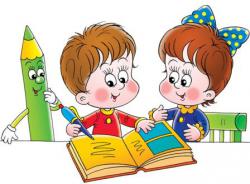 O B A V I J E S To prijavi djece za upis u prvi razred osnovne škole za školsku godinu 2017./2018.      Poštovani roditelji, prijava djece dorasle za upis u prvi razred osnovne škole u šk. god. 2017./2018. provodit će se u vremenu od 30. siječnja do 3. veljače 2017. godine u školi „Ivan Goran Kovačić“ – Lišane Ostrovičke u uredu pedagoginje (od 8.00 do 13.00 sati).Obvezu predupisa u I. razred osnovne škole za školsku godinu 2017./2018. imaju djeca koja do 1. travnja 2017. godine navršavaju šest (6) godina života.Potrebni podaci su: ime i prezime djeteta, ime oca i majke, datum i mjesto rođenja, adresa stanovanja, OIB te broj telefona ili mobitela (nije potrebno dovoditi dijete).Za dijete koje će do kraja tekuće godine navršiti šest godina, a nije školski obveznik roditelji odnosno staratelji ako to žele mogu najkasnije do 31. ožujka tekuće godine podnijeti zahtjev Uredu za uvrštavanje djeteta u popis školskih obveznika za prijevremeni upis.Zahtjevi za prijevremeni upis djeteta u prvi razred osnovne škole roditelji (skrbnici), podnose Uredu na Obrascu 6, a za dijete koje je bilo uključeno u predškolski program osim zahtjeva dostavlja se i mišljenje stručnog tima predškolske ustanove o psihofizičkom stanju djeteta. Zahtjev se nalazi na web stranicama Ureda u Zadarskoj županiji www.udu-zz (link: „obavijest i izvješća“). Zahtjevi sa pripadajućom dokumentacijom se mogu dostavit i skenirani Uredu na e-mail drustvene.benkovac@udu-zz.hr ili na adresu: Ured državne uprave u Zadarskoj županiji, Služba za društvene djelatnosti, Ispostava Benkovac, 23420 Benkovac, Trg domovinske zahvalnosti 5Nakon obavljenog predupisa, liječničkog pregleda i procjene psihofizičkog stanja djeteta (o rasporedu ćete biti naknadno obaviješteni) dijete može pristupiti upisu u 1. razred osnovne škole.Upisi u I. razred osnovne škole za školsku godinu 2017./2018. obavit će se od 19. lipnja do 21. lipnja 2017. godine.U Lišanima Ostrovičkim, 12. siječnja 2017.Nikolina Kraljević, pedagoginja